أثر استخدام وسيلة برنامج العروض التقديمية (البوربوينت) في قدرة  التلاميذ على مهارة القراءة (بحث تجريبي  في الصف الثاني بمدرسة "مسرة المتعلمين" المتوسطة الإسلامية بنتن)بحثمقدم الى قسم تعليم اللغة العربية لكلية التربية والتدريس لتكملة الشروط للحصول على الدرجة الجامعية الأولى في التربية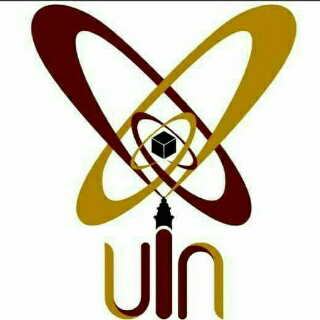 إعدادماهاديرقم التسجيل : ١٣٢٢٠٠٩٢٢كلية التربية والتدريس جامعة سلطان مولانا حسن الدين بنتن الإسلامية الحكومية ٢٠١٧م – ١٤٣٨ه